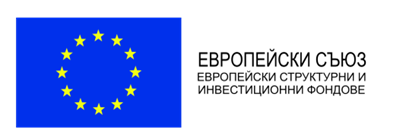 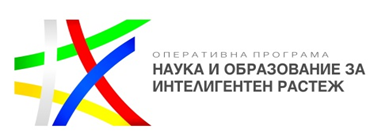 УНИВЕРСИТЕТСКА БОЛНИЦА „ЛОЗЕНЕЦ“ съвместно с Медицински факултет на Софийски университет „Св. Климент Охридски“ отправя публична покана за избор на асоциирани партньори за проект по ОП НОИРУНИВЕРСИТЕТСКА БОЛНИЦА „ЛОЗЕНЕЦ“ съвместно с Медицински факултет на Софийски университет „Св. Климент Охридски“ обявява покана за избор на асоциирани партньори за участие в изпълнението на дейности по проект по ОП „Наука и образование за интелигентен растеж“ (2014-2020), процедура за безвъзмездна помощ BG05M2ОP001-1.002 „Изграждане и развитие на центрове за компетентност“, Компонент 3: „Индустрия за здравословен живот и био-технологии“. Пълният комплект документи по процедурата за предоставяне на безвъзмездна помощ може да бъде намерен на следния адрес:http://sf.mon.bg/?go=news&p=detail&newsId=410Съгласно документацията асоциирани партньори са лица, които са заинтересовани от реализирането на проекта и участват в изпълнението на дейностите по него, но не разходват средства от безвъзмездната финансова помощ.Допустими асоциирани партньори по настоящата покана са юридически лица, подпомагащи изпълнението на проекта, имащи квалификация и опит в областта на рехабилитационни и ерготерапивтични методи при тежки състояния в медицината.Недопустими са асоциирани партньори, които са:а) членове на управителен или контролен орган, както и временно изпълняващи такава длъжност, включително прокурист или търговски пълномощник, които са свързани лица по смисъла на § 1, т. 1 от допълнителната разпоредба на Закона за предотвратяване и установяване на конфликт на интереси с ръководителя на управляващия орган;б) попадат в случаите по чл. 21 или 22 от Закона за предотвратяване и установяване на конфликт на интереси.В тази връзка асоциираните партньори следва да представят Декларация за липса на конфликт на интереси – Приложение IIa към Условията за кандидатстване, попълнена и подписана от всички лица с право да представляват партньора (независимо от това дали го представляват заедно и/или поотделно, и/или по друг начин).При включване на общини като асоциирани партньори по настоящата процедура се предоставя и писмо за подкрепа при реализацията на проекта от съответната община, на чиято територия ще се извършват проектни дейности.Избраните асоциирани партньори попълват декларация за партньорство, по образец – Приложение IIIa към Условията за кандидатстване, в която се конкретизират съвместно осъществяваните дейности по проекта.Заинтересованите лица - кандидатите за асоциирани партньори трябва да попълнят следните данни:Заедно с горната информация кандидатите за асоциирани партньори трябва да попълнят, сканират и изпратят образец Приложение IIа (което може да бъде изтеглено от http://sf.mon.bg/?go=news&p=detail&newsId=410).Кандидатите трябва да изпратят своите данни и документи на електронна поща:hospital.lozenets@abv.bg Крайният срок за кандидатстване е 22 февруари 2017 г.Заинтересовано лице - кандидат за асоцииран партньорЗаинтересовано лице - кандидат за асоцииран партньорНаименованиеПравен статутРегистрационен номер (ЕИК или еквивалент)Седалище и адрес на управлениеАдрес за кореспонденцияОсновна дейност на организациятаКратко описание на опита в областта на рехабилитационни и ерготерапивтични методи при тежки състояния в медицинатаТелефонен номерЕлектронна пощаИнтернет страницаПредставляващ(и) организацията:Име и длъжностИме и длъжност…n.   …